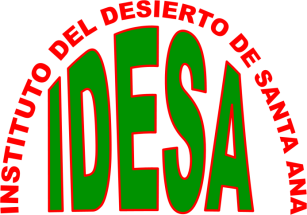 Instituto del Desierto de Santa AnaLicenciatura en Ciencias Sociales y TecnologíaIntroducción en las Tecnologías Para la Enseñanza de las Ciencias Sociales Tecnologías que Apoyan la Enseñanza y Aprendizaje de las Ciencias Sociales en Educación Básica y Media SuperiorMAPA CONCEPTUALFacilitador: Mtro. Martha Elena Ochoa AhumadaPor: Delfina Rocío Méndez SendaySandra María Santana GarcíaGraciela Romero Triana18 de abril del 2013